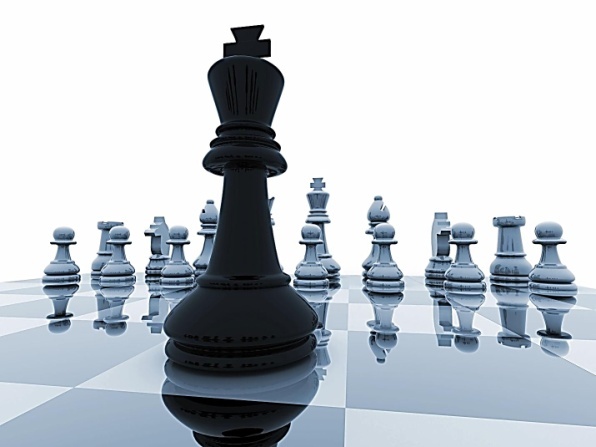            BOTSWANA OPEN        INTERNATIONAL 2010                                  10th -12th December 2010.Gaborone, Botswana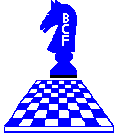 Our Sponsors include:  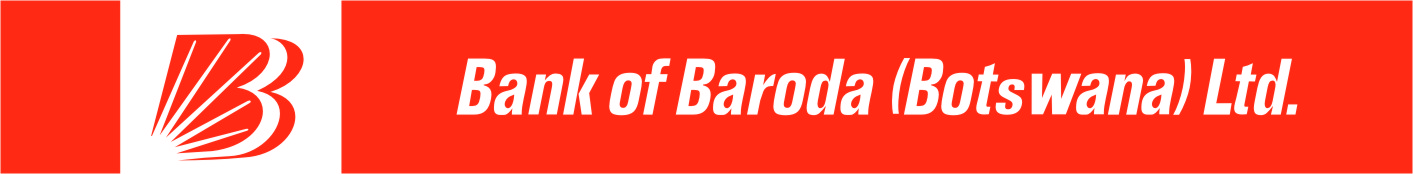 INVITATIONBotswana Chess Federation has the pleasure of inviting players from the African Chess Federations affiliated to FIDE to take part in the 2010 edition of Botswana International Open. The tournament is FIDE rated.  2.   VENUES & DATES 	The 2010 Botswana International Open will be held from the 10th -12th December 2010 in Gaborone, Botswana. The Venue will be the Botswana National Productivity Centre (BNPC). BNPC is 10 minutes from the Gaborone Bus terminal, and 5 minutes walking distance from the acclaimed River walk Shopping Mall.4. ENTRY FEES & PRIZES The entry fee will be P200 (it includes the rating fee) per player in the open section and P100 for the U14 category. Federations or individual players are responsible for paying the entry fees for their players. Fees can be paid into the account of Botswana Chess Federation by 9th December 2010. A copy of the deposit slip or letter from the Federation’s Treasurer as proof of payment to BCF must accompany the player(s). The three main prizes for the open sections are BWP6400.00$ (1000U$), BWP 3500.00 and BWP 2500.00.Other prizes include the U14 prizes, Ladies prizes and Blitz Champion. 5. REGISTRATION	The closing date for entries is 9th December 2010, after this date a penalty of P50 will be charged for each late registration, and fees are non refundable.   Send the Registration Forms (attached) by e-mail or fax, to confirm entry to the organizers. Players can forward their names to the organizers online or by phone to confirm their attendance. 6. BOARD AND LODGINGParticipants from outside will be accommodated at BNPC  hostels at P280.00 per two people sharing per day. Accompanying persons requiring assistance with sourcing of accommodation should advise before 1st December 2010. A clear description of the requirements should be advised. 7. TOURNAMENT REGULATIONSIt is intended that the Championships will be played in accordance with FIDE regulations on a 7 Round Swiss System.  The games will be played using Fide approved clocks and pairing and results will be published on swiss-results.comThe time control will be 90 minutes for the rest of the game for each player( without increment) .Players will be seeded according to the Fide ratings. Tie breaks applied shall be (a) bucholtz  (b) direct encounter (c) accumulative. All players shall be expected to keep score.8. Schedule of playNote Round 1: Players are required to be seated at their tables at 18 25 for the 1st round. 9. Principal Officials  Tournament Director - FA Kelapile Core Kelatlhilwe                Email: corekk2003@yahoo.com                 Cell:   +26772745003Treasurer: Mr Chadza Bontsi                Email: tjaxjoe@yahoo.co.uk               Cell: +26771552853Chief Arbiter: Dr M.Kgosimore, FA, FI                 Email: kgosimor@gmail.com                Cell: +2677169098510.      Local Currency          Botswana Pula 	1 U$ = 6.5  Botswana PulaAll banks offer Forex services from Monday till Saturday. There are also Foreign bureau de Change outlets in various malls for forex. VISA cards are accepted in all major stores.Fri ,10 Dec 16 30 - 18 00Late entries at playing venue18 00 - 18 25 Pairing Processed 18 30 - 21 30 Round 1Sat,11 Dec 08 00- 11 00Round 2 11 30 - 14 30 Round 315 00 - 16 00Blitz 17 00 - 20 00Round 4Sun,12 Dec08 00 - 11 00Round 511 30 - 14 30Round 615 30 - 18 30Round 719 00Prize Giving